Управление образования администрации Белгородского района«Развитие экономических представлений старших дошкольников через применение кейс технологий»	Автор опыта: Ковалёва Наталья Николаевна, воспитатель МДОУ «Детский сад общеразвивающего вида № 29 с. Красный Октябрь»		        2023 годСодержание:Раздел I.1. Информация об опытеУсловия возникновения и становления опытаДанный опыт формировался на базе муниципального дошкольного образовательного учреждения «Детский сад общеразвивающего вида №29 с. Красный Октябрь Белгородского района Белгородской области». Учреждение расположено в сельской местности. В ДОУ функционируют 6 групп: первая младшая группа, 2-я младшая группа, средне- старшая группа, средняя группа, подготовительная группа и старше-подготовительная группа. В детском саду созданы необходимые условия (материально-технические, кадровые, информационные) для позитивной социализации ребенка, что позволяет организовать процесс воспитания и развития детей дошкольного возраста максимально эффективно и полноценно. В ближайшем окружении дошкольного учреждения находятся: МОУ «Краснооктябрьская СОШ», «Краснооктябрьская ДШИ», Центр семейного врача, Администрация Краснооктябрьского сельского поселения. Образовательный процесс в МДОУ организован в соответствии с ОП МДОУ «Детский сад общеразвивающего вида №29 с. Красный Октябрь», разработанной на основе Федеральной образовательной программы дошкольного образования.Проблема формирования у детей дошкольного возраста экономических навыков отражена в пункте 1.4 Федерального государственного образовательного стандарта дошкольного образования. В котором указано: «…По достижении возраста 5 лет дошкольник может воспринимать особенности окружающей финансовой сферы, ориентируясь в своих действиях, прежде всего, на поведение взрослых. [12]Необходимость принятия в повседневной жизни тех или иных финансовых решений, а также затруднения, возникающие при использовании современных финансовых инструментов, обуславливают важность приобретения каждым человеком знаний и навыков в области финансов. Под словом «финансы» в данном конкретном случае следует понимать всю совокупность личных и семейных денежных средств, которыми будет распоряжаться человек в течение жизни.Решение проблемы качества образования зависит от того, насколько своевременно и адекватно будут реагировать образовательные организации на изменения внешней среды, на потребности общества, социальный заказ, насколько эффективные и педагогически оправданные методы и технологии будут избраны. В послании Федеральному собранию на 2017 год Президент РФ подчеркнул, что «для хорошего образования нужны прорывные новые обучающие технологии». Его посыл образованию: «... образование нужно настроить на будущее страны, на запросы людей».Здесь и кроется ключевой момент, ребенок должен не просто знать теоретические аспекты экономического развития, а уметь применять их на практике, в реальной жизни. Одной из задач, решаемых коллективом детского сада, является развитие экономических представлений дошкольников. Возникновение данного опыта связано, прежде всего, с запросами общества и государства, а также с необходимостью поиска новых интересных формы работы с детьми по вопросам финансовой грамотности. С целью выявления уровня сформированности у дошкольников финансовых навыков проведена диагностика с использованием диагностического инструментария, разработанного на основе программы А.Д. Шатовой «Дошкольник и экономика» [17] и Е.А. Курак «Экономическое воспитание дошкольников» [8].   (Приложение № 1). В диагностике приняло участие 20 детей (100%). Проведенная диагностика показала, что: 13% детей имеют высокий уровень сформированности экономических представлений; 55% - средний уровень; 33% - низкий уровень.Анализ проведенной диагностики, свидетельствовал о необходимости активизации работы автора опыта по формированию элементарных экономических представлений у детей дошкольного возраста.  	2. Актуальность опытаАктуальность заявленной темы обусловлена необходимостью формирования базовых навыков и повышения у детей старшего дошкольного возраста уровня знаний по экономике. В современном мире ребенок поневоле встречается с экономикой, даже если его не учат этому. Он узнаёт, что такое «моё», «твоё», «наше», «обмен», «деньги», «цена» и пр.Обращение к экономическому воспитанию детей дошкольного возраста является актуальным вопросом на современном этапе, так как дети быстрее впитывают атмосферу новой реальности, лучше адаптируются к ней.Введение элементов экономического воспитания в образовательную деятельность с дошкольниками - это не дань моде, а, прежде всего, необходимость ещё в детстве дать детям представление о рыночной экономике и её закономерностях, способствовать развитию самостоятельности детей. На первый план ставится формирование нравственных понятий: честность, обязательность, умение подчинять свои желания возможностям, законопослушность, взаимопомощь и пр. Ориентация дошкольников в экономическом пространстве современного мира в соответствии с возрастными возможностями. Чтобы у детей приобретался первичный опыт ориентировки в элементарных экономических явлениях, формировалась основа в создания будущего экономического мышления, необходима система работы детского сада в данном направлении, в этом неоценимую роль оказывают кейс технологии. Включение основ экономического воспитания в образовательную деятельность должно происходить на основе принципов, сформулированных в пункте 1.4 Федерального государственного образовательного стандарта дошкольного образования. По достижении возраста 5 лет дошкольник может воспринимать особенности окружающей финансовой сферы, ориентируясь в своих действиях, прежде всего, на поведение взрослых. Ребенок старшего дошкольного возраста с любопытством наблюдает за актами купли продажи, начинает понимать и осознавать, как родители относятся к труду, вещам, деньгам. Совершая собственные действия, он способен ставить себя на место другого, учитывать не только свое, но и чужое мнение. Уровень психологического развития дошкольника позволяет ему осознать понятие выгоды, в том числе личной выгоды. Поэтому важно ориентировать детей правильно оценивать свои действия, не только с точки зрения собственной выгоды, но и с культурно нравственной позиции. Взаимосвязь нравственного и финансового воспитания очевидна так же, как и важность формирования основ здорового отношения к деньгам в ранний период взросления дошкольника [8].Формирование основ финансовой грамотности не должно происходить в принудительной, неинтересной, навязанной ребенку форме. Следует помнить, что каждый ребенок индивидуален и для овладения какими-либо знаниями и навыками ему требуется определенное время. Также после 5 лет у детей появляется чувство «взрослости», поддерживая которое, можно успешно развивать детскую деловитость, самостоятельность, ответственность – качества, необходимые для финансово грамотного человека. Однако приобщение дошкольника к финансовой грамотности следует производить через нравственное отношение к таким категориям, как ценность труда и вещей, выгода и др. Процесс изучения основ финансовой грамотности должен обеспечивать тесную взаимосвязь этического, трудового и экономического воспитания, способствовать становлению ценностных жизненных ориентиров дошкольников [14]. Одна из основных задач педагога в процессе изучения основ финансовой грамотности – использовать различные формы и методы для раскрытия на доступном для детского восприятия уровне финансовых понятий, а также закреплять полученные ребенком новые знания на протяжении всего периода обучения в дошкольной образовательной организации.Хламова Н.А. рекомендует строить образовательную деятельность на увлекательных и доступных формах работы с детьми, соответствующих их возрасту, интересам и социальному опыту. Эта деятельность должна быть эмоциональной, вызывать интерес, воспитывать познавательную потребность дошкольников [11].Изучение научно-педагогических трудов по данной теме позволило выявить такие противоречия: между необходимостью повышать уровень развития экономического воспитания у детей и недостаточно разработанной системой занятий, дидактических пособий и методических разработок для дошкольников по развитию экономических представлений.между теоретическими знаниями при изучении вопросов экономического воспитания и конкретными практическими навыками дошкольников в вопросах экономики.Выявленные противоречия обусловливают необходимость поиска интересных и доступных возрасту дошкольников путей для решения возникших проблем.  Следовательно, возникает необходимость создания такой системы работы, которая заключается в определении педагогических условий, способствующих успешному осуществлению экономического воспитания детей в дошкольном образовательном учреждении.	3. Ведущая педагогическая идея опыта          Ведущей педагогической идеей опыта является развитие экономических представлений старших дошкольников через применение кейс технологий.	4. Длительность работы над опытомРабота над формированием навыков охватывает период с сентября 2021 по май 2023 года и включает в себя 3 этапа:Первый этап: сентябрь 2021 – декабрь 2021 год, поисковый (аналитико-диагностирующий): постановка проблемы, определение цели и задач, прогнозирование результатов, изучение нормативной и теоретико-методологической литературы по проблеме. Подбор диагностического инструментария. Изучение запросов родителей по теме экономическое воспитание дошкольников (Приложение №2) Второй этап: с январь 2022 года по февраль 2023 года, основной (практический): разработка кейсов (Приложение №3)   и включение игровой практики в занятия со старшими дошкольниками, а также активная работа над совместными детско-родительскими проектами такими как (Приложение №4) (игры (Приложение №5), открытые занятия) в части изучения основ финансовой грамотности.  Третий этап: март 2023 – май 2023 аналитический (завершающий). Определение результативности применения кейсов; организация консультаций, рекомендаций, сюжетно- игровой деятельности, посредством социальных сетей и приложений – мессенджеров. 	5. Диапазон опытаДиапазон опыта представлен системой педагогических мероприятий с использованием кейс технологий, направленных на формирование экономических навыков у детей старшего дошкольного возраста. Материалы опыта будут интересны воспитателям дошкольных образовательных учреждений, педагогам дополнительного образования, студентам педагогических учебных заведений, родителям детей дошкольного возраста.6. Теоретическая база опытаВ XXI веке финансовая грамотность представляет собой одну из важнейших компетенций, жизненно важных для каждого современного человека, также как умение писать и читать.Принятая 25 сентября 2017 года Стратегия повышения финансовой грамотности населения в Российской Федерации рассчитана до 2023 года и нацелена на увеличение численности финансово образованных граждан. Это первый стратегический документ подобного масштаба в сфере финансовой грамотности в Российской Федерации, который обеспечит координацию и системное партнерство между всеми заинтересованными участниками – Минфином России, Банком России, региональными властями, бизнес-сообществом, педагогическим сообществом.Впервые экономическое воспитание в дошкольном периоде встроил в свою программу материнской школы Ян Амос Коменский, родоначальник научной педагогики. В работе «Материнская школа» Коменский предлагает развивать у детей «экономические познания», понимание управления домашним хозяйством и т.д. [10].Изучая проблему, Л.П. Кураков полагает, что общенаучный аспект требует рассмотрения определения «экономическое воспитание» в совокупности с определением «экономическое образование» и в качестве двух разных, хотя и неотъемлемо переплетающихся краев единого процесса – экономической подготовки [6].Введением в мир экономики занимаются также такие авторы как Джолайн Годфри «Как научить ребенка обращаться с деньгами» [3], Смоленцева А.А. «Введение в мир экономики, или как мы играем в экономику» [9], А.Д. Шатова «Дошкольник и экономика» [13], Горяев А.Е. Основы финансовой грамотности [4]. Исследованием экономических представлений дошкольников через применение кейс технологий занимались: Ю.Е. Антонов, Л.Г. Киреев, Е.В. Лушникова, Н.М. Ягунова и др. Авторы наблюдают что самой новой формой эффективных технологий обучения является проблемно-ситуативное обучение с использованием кейсов.По мнению исследователей, (Л. А. Михирева, А.Н. Орешина, Л.Н. Галкина), при формировании экономических представлений необходимо помнить, что дети дошкольного и младшего школьного возраста пока не могут создавать социально значимых ценностей. Они лишь потребители того, что для них делают взрослые. Поэтому смысл работы по экономическому воспитанию состоит в том, чтобы воспитать у детей правильное отношение к тому, что сделали и делают для них взрослые, уважение к труду людей, благодаря которому создан предметный, вещный мир, облагораживающий жизнь [2].Таким образом, исходя из анализа педагогической, методической и научно-экономической литературы в области экономического образования, можно сделать вывод, что имеется значительное число работ по данной проблеме, затрагивающих начальную, среднюю и высшую ступень системы образования. Однако проблемы экономического образования детей дошкольного возраста все еще недостаточно изучены в настоящее время.В старшем дошкольном возрасте происходит интенсивное развитие интеллектуальной, нравственно-волевой и эмоциональной сфер личности. Поэтому старший дошкольный возраст - это оптимальный возраст для воспитания уважения к труду, вложенному в любую приобретаемую вещь. Кроме того, необходимо отметить, что впечатления детства об отношении членов семьи к деньгам и их значимость для семьи, личное соприкосновение с денежными знаками, купюрами, монетами во многом определяют образ мышления и поведения ребенка в будущем [2].Следовательно, можно выделить ряд принципов, на которые можно основываться при работе над формированием экономических представлений воспитанников. Ключевым в них можно отметить принцип сотрудничества детского сада с семьей, это означает активное вовлечение родителей воспитанников в образовательную деятельность, однако при включении основ экономического воспитания в образовательную деятельность педагогам необходимо придерживаться правила: при изучении любой финансовой темы вопросы не должны касаться условий и качества жизни конкретного ребенка или членов его семьи, например, исключается сравнение доходов семьи, уровня и качества жизни. Ряд вопросов может быть предложен для совместного изучения ребенка и его родителей. Этот принцип предполагает максимальное включение родителей в обсуждение с ребенком тех вопросов и тем, о которых он говорил с воспитателем в образовательной организации [15].Так же не мало важными принципами являются, принципы, определённые ФГОС ДО, а именно: возрастная адекватность, то есть соответствие требований, условий, методов возрасту и особенностям развития детей дошкольного. Поэтому педагогу необходимо осуществлять выбор таких форм организации работы с детьми, которые в наибольшей степени будут соответствовать их потребностям и интересам. Кроме этого, необходимо учитывать сложившиеся традиции дошкольной образовательной организации, возможности педагогического коллектива и детской группы. В актуальном опыте использованы следующие понятия:Экономическое воспитание предполагает, прежде всего, формирование заинтересованного отношения у детей к экономическим знаниям, умениям, к труду, его результатам, ко времени, к природной среде, к денежным средствам и т.д. и выявление этого отношения в конкретной деятельности, которая представляет собой способ участия в экономической жизни общества. Экономическое воспитание, согласно суждению В.Н. Мясищева, это «развитость у личности конкретной концепции представлений, хороших манер, трудолюбия, коммуникативных навыков, ставших присущим для нее» [7].Экономическое образование представляет собой педагогический адаптированный социальный опыт человечества в области экономики, который включает в себя определенную систему знаний, способов деятельности, опыт их осуществления, культуру общения в процессе экономической деятельности, выработку экономического мировоззрения.Основы финансово грамотного поведения – сочетание финансовых знаний, установок, норм и практических навыков, необходимых для принятия успешных и ответственных решений на финансовом рынке и являющихся результатом целенаправленной деятельности по повышению финансовой грамотности [10].Финансовая грамотность - сочетание осведомленности, знаний, навыков, установок и поведения, связанных с финансами и необходимых для принятия разумных финансовых решений, а также достижения личного финансового благополучия; набор компетенций человека, которые образуют основу для разумного принятия финансовых решений [10].Кейс-технология - интерактивная технология обучения, направленная на формирование у обучающихся знаний, умений, личностных качеств на основе анализа и решения реальной или смоделированной проблемной ситуации, представленной в виде кейса.Банк - финансовая организация, которая выдает кредиты, принимает деньги на хранение, как у людей, так и у организаций.Валюта - любой товар, который может выполнять функцию денег при обмене товарами. Долг - это деньги или имущество, которое должник обязан вернуть в определенный срок.Расчёт - денежная операция при покупке товара или услуги.Зарплата - денежная выплата за труд.Кассир - работник, который осуществляет прием, хранение и учет денег.Монета - денежный знак, изготовленный из металла либо другого материала определённой формы.Реклама - средство, с помощью которого товар покупают быстрее.Товар - любая вещь, которую можно купить или обменять, которая участвует в свободном обмене.Доход - это денежная сумма, которую имеет в своем распоряжении любая семья…На занятиях, с содержанием образовательных областей у юных обучающихся формируются представления о понятиях: доход, зарплата, расчёт, долг, товар и т.д. В настоящее время активно используются интерактивные формы работы с родителями, основанные на сотрудничестве и взаимодействии педагогов и родителей. 7. Новизна опытаНовизна опыта состоит в практическом применения Кейс – технологий в условиях дошкольной образовательной организации для формирования элементарных экономических представлений у детей дошкольного возраста.  8. Характеристика условий применения опыта          Данный опыт может быть применен в дошкольной образовательной организации любого типа воспитателями, работающими над проблемой использования инновационных технологий для формирования элементарных экономических представлений у детей дошкольного возраста.	Раздел II. Технология описания опытаЦелью педагогической деятельности в данном направлении является формирование финансовой культуры и основ финансовой грамотности у детей старшего дошкольного возраста посредством кейс-технологии.Для достижения данной цели педагогом были поставлены задачи:1. Познакомить детей 5-7 лет с денежной сферой жизни общества, содействовать формированию у детей начальных навыков обращения с деньгами, правильного отношения к финансовым ресурсам;2. Создать условия для развития основ ответственного отношения к деньгам, мотивации к бережливости, накоплению и полезным расходам;3. Сформировать у дошкольников первоначальные финансовые и экономические представления; обогатить пассивный и активный словарь дошкольников основными финансово-экономическими понятиями;4. Подготовить к принятию своих первых финансовых решений, способствовать формированию разумных экономических потребностей, умению соизмерять потребности с реальными возможностями их удовлетворения;5. Содействовать формированию умения рационально организовывать свой труд;6. Стимулировать формирование позитивной социализации личности дошкольника.7. Обеспечить психолого-педагогическую поддержку семьи и повышение родительской компетентности в вопросах формирования финансовой грамотности ребенка-дошкольника.В процессе образовательной деятельности учитывались следующие принципы:учет индивидуальных особенностей детей;системности и комплексности (системность и комплексность, конкретность и доступность дидактического материала реализуются в системе повторения усвоенных навыков, опоры на уже имеющиеся знания, умения и навыки, что в конечном итоге обеспечивает поступательное развитие); принцип развивающего обучения (принимаются во внимание «зоны актуального и ближайшего развития» ребенка, что обеспечивает его интеллектуальное развитие);принцип комфортности (предусмотрена необходимость обеспечения эмоционального благополучия каждого ребенка), все занятия ориентированы на психическую защищенность ребенка, его комфорт и потребность в эмоциональном общении с педагогом; динамичность (интеграция задач в разные виды деятельности);наглядность (использование наглядно-дидактического материала, информационно-коммуникативных технологий);принцип вариативности (развитие у детей понимания возможности различных вариантов решения задачи).Педагогическая работа автора осуществлялась в трех направлениях:создание развивающей предметно-пространственной среды, взаимодействие с дошкольниками, взаимодействие с родителями дошкольников.Развивающая предметно-пространственная средаВыбор материалов, оборудования, методических приемов при проектировании воспитательно-образовательного процесса происходил в соответствии с индивидуальными и возрастными особенностями воспитанников.Работая с дошкольниками по развитию основ финансовой грамотности, накоплен обширный наглядный материал для использования в непосредственно-образовательной деятельности, в развлечениях, при инсценировке сказок экономического содержания. Оборудованы уголки:- информационный – в ней представлены произведения детской литературы: стихи, сказки, рассказы, пословицы, загадки экономической направленности;- занимательно-познавательный в ней собраны различные головоломки, кроссворды, ребусы, лабиринты, экономические задачи и др.;- игровой, в данном центре представлены приобретенные и самостоятельно изготовленные авторские дидактические игры, атрибуты для сюжетно-ролевых игр: «Магазин», «Биржа», «Банк» и т.д.Таким образом, правильное создание и формирование экономически-развивающей среды в ДОУ обеспечивает развитие у дошкольников необходимые умения и навыки в познавательной деятельности, а также коммуникативную компетенцию на уровне, определенном программой и стандартом. Среди методов развития у дошкольников экономических представлений, особое место отводится кейс-технологии.Кейс-технология – это интерактивный метод, в ходе которого дошкольники осваивают теоретические положения и овладевают практическим использованием материала. Данный метод требует подключения всех видов аналитической деятельности, формирует познавательный интерес и устойчивую мотивацию по отношению к познавательной деятельности. Он также направлен на развитие общего интеллектуального и коммуникативного потенциала воспитанников и также воспитателя.Взаимодействие с дошкольникамиВ соответствии с поставленными целями и задачами педагогической деятельности в рамках опыта реализовывалась кейс – технология, основанная на комплектовании наборов (кейсов) текстовых учебно-методических материалов по теме и заданий по конкретной проблемной ситуации и ее решения.Для развития основ финансовой грамотности у дошкольников посредством кейс-технологии применялись следующие формы организации:- как составная часть непосредственно образовательной ситуации познавательного цикла;- в рамках совместной деятельности, образовательной деятельности в режимных моментах.- культурно – досуговая деятельность;- как часть проекта по формированию основ экономики разной степени продолжительности;- мини-игры, театрализованные представления.В работе с дошкольниками использовались методические приемы обучения.Образовательные ситуации. Игры и разминки соответствующей тематики.Описание иллюстраций по теме.Составление ситуативных диалогов.Просмотр и прослушивание литературных произведений экономического содержания.Кейс-технология включает следующие этапы:- Первый этап: подготовительный.- Знакомство детей с ситуацией. Фиксация их внимания. Создается положительное отношение к ситуации. Дети совместно с воспитателем выделяют проблему, определяют целевую установку. Самостоятельно воспитанники осознают цель поиска.- На втором этапе, воспитатель активизирует детей при помощи ключевых вопросов, поддерживает эмоциональный опыт детей, осуществляет координационную работу во время поисковой деятельности воспитанников.- Третий этап: (анализ принятия решения), воспитатель вовлекает детей в процесс составления плана действий, ребята демонстрируют умения логически рассуждать.-На четвертом, оценочно-рефлексивном этапе, воспитанники выдвигают аргументы, размышляют, применяют полученные знанияДля формирования основ финансовой грамотности использовались практические кейсы: 1. Кейс «Человек и его потребности».2. Кейс «Работник. Товар. Кто производит товары?».3. Кейс «Деньги».4. Кейс «Рынок, товар, цена».5. Кейс «Литературный».Пример Кейс- ширма «Супермаркет» (Приложение №6), из Кейса №2 «Работник. Товар. Кто производит товары?», это пособие можно использовать в качестве дидактической игры «Дорого – дешево», и в качестве организации сюжетно-ролевой игры «Поход в супермаркет». Детям предлагается разложить карточки с изображением товаров разной ценовой категории (карандаш, автомобиль, хлеб, торт, велосипед, платье, пенал, компьютер и т.д.) от самого дешевого к самому дорогому. Далее дошкольникам предлагается сравнить товары и попытаться объяснить почему на товары одной группы (автомобиль – велосипед, карандаш – пенал) разная цена. Воспитатель может предложить детям прайс на представленные товары. В ходе игры создаются проблемные ситуации и решаются практические задачи, например, какие продукты ты купишь, если у тебя есть 6 рублей? Какой подарок другу ты выберешь, имея 3 рублей и т.д.Можно предложить детям выбрать товары в супермаркете или карточки с изображением товаров к предложенным ситуациям: - Что купить, чтобы приготовить ужин? - Что купить, на подарок другу?- Что купить, если вы ждете гостей? - Какие продукты купить для ужина? и т.д.Далее задания усложняются, например, посчитать сколько денег необходимо на ту или иную покупку, произвести расчет за приобретенный товар. Усложненной версией игры «Поход в супермаркет» является приобретение товаров из списка покупок, а также высчитывание сдачи. В каждой ситуации ребенку предлагается объяснить свой выбор, свое решение. На завершающем этапе проводится экспертиза решений, дети с помощью педагога, а в дальнейшем самостоятельно анализируют принятые решения, их правильность и обоснованность, предлагают иные варианты.Тематика игр, используемых в кейсах, достаточно разнообразна: «Дорого -дешево», «Что нельзя купить?», «Копим и сберегаем», «Выбираем самое важное», и др. (Приложение №5)В играх происходит еще и закрепление навыков составления и решения арифметических задач. Например, в ходе организации сюжетно-ролевых игр «Супермаркет», «Аптека», «Банк», и др., дети учатся назначать цену товарам и услугам с учетом издержек, и прибыли.На этапе погружения дошкольников в проблемную ситуацию, дети рассуждали на следующие темы: «Почему всем детям хватит конфет в магазине?» или «Сегодня папа мальчика Ивана получил зарплату, и вся семья решила пойти в магазин, но денег выделили только на одну крупную покупку. Мама хочет посудомоечную машину, папе нужна новая зимняя резина на машину (скоро зима), а Иван хочет сноуборд. На какую покупку семье лучше потратить деньги?».Кроме того, в процессе практической деятельности воспитанники знакомились с различными формами сбыта продукции через организацию сюжетно-дидактических и сюжетных игр: «Сити-молл», «Супермаркет», «Рынок», «Сельская ярмарка» с включением проблемных ситуаций «Где лучше покупать картофель?», «Что считать удачной покупкой», «Как получить выгодный заказ» и т.д.Кроме дидактических и сюжетно-ролевых игр, которые занимают центральное место в кейсе, активно использовалась проектная деятельность, а также коллекционирование.Коллекционирование относится к познавательно-исследовательской деятельности и вызывает у детей желание больше узнать о предметах. В группе были собраны следующие коллекции: «Копилки», «Кошельки», «Орудия труда», «Деньги».Таким образом, правильная организация деятельности с дошкольниками по формированию экономических представлений посредством кейс-технологии – это закрепление уверенности в себе, в том, что он успешно может справиться с любой ситуацией.Взаимодействие с родителями (законными представителями)Взаимодействие дошкольного образовательного учреждения и семьи является условием для развития экономической грамотности у детей дошкольного возраста посредством кейс- технологии и позволяет построить отношения взаимопонимания в решении данной проблемы.Накопленный опыт позволяет определить направления совместной деятельности педагогов, родителей по организации экономического воспитания и просвещения.К ним относятся:организация встреч (общих, групповых, индивидуальных) с целью информирования родителей о совместной работе;ознакомление родителей с работой группы, детского сада по реализуемой программе, с результатами обучения детей: собрания, открытые просмотры образовательной деятельности, наглядная информация, выставки литературы.организация совместных мероприятий с участием родителей (включение в работу по созданию развивающей предметно- пространственной среды, театрализованных представлений).«Семейный мастер – класс», который позволяет знакомить родителей с кейс – технологией. Одной из разновидностей совместной работы родителей и детей, которые также стали частью кейсов, было создание лэпбуков на тему «Поход в магазин», «Юный экономист», «Все о деньгах» и др.В результате целенаправленной работы между педагогами группы и родителями было достигнуто полное взаимопонимание в соблюдении единых требований по ознакомлению дошкольников с экономической стороной жизни, практическому применению знаний и навыков, полученных в процессе работы по теме.Преимущество использования кейс-технологии заключается в следующем: все участники образовательных отношений принимают активное посильное участие в формировании папок кейса, а значит на выходе получается уникальный продукт, отражающий потребности, интересы и возможности данной группы педагогов, родителей, воспитанников.Кейс-технология положительно зарекомендовала себя в процессе формирования основ финансовой грамотности у дошкольников. дошкольников. Она позволяет развивать познавательную активность, навыки анализа и элементы критического мышления детей, совершенствовать коммуникативные навыки. Раздел III.  Результативность опытаДля оценки результативности проводимой работы и определения уровней финансовой грамотности детей старшего дошкольного возраста была использована диагностика, разработанная Н.Г. Рыженко на основе программ экономического воспитания детей А.Д. Шатовой «Дошкольник и экономика» и Е.А. Курак «Экономическое воспитание дошкольников». Каждое из предлагаемых ребенку четырех заданий состоят из 3 более мелких: первое - загадки по экономике, разделенные по областям, второе - вопросы определенной области экономических знаний, третье - проблемная ситуация. С каждым ребенком диагностика проводится индивидуально и на основании ответов на задания, определяется уровень финансовой грамотности.Итоговая диаграмма демонстрирует у 10 воспитанников высокий уровень сформирования знаний (синий); небольшие затруднения испытывают 8 (красный) воспитанников – средний уровень; у 3 (зеленый)воспитанников – низкий уровень сформированности знаний.Исходя из вышеизложенного, можно сделать вывод, что кейс - технология положительно воздействует на формирование финансовой грамотности, а значит и основ экономической культуры у детей – дошкольников. Она позволяет активизировать познавательную деятельность детей, совершенствовать коммуникативные качества. У дошколят появляется интерес к людям разных профессий, они становятся бережнее относиться не только к игрушкам, но и к предметам окружения, творчески подходить к решению игровых задач, улучшаются взаимоотношения в детском коллективе. Таким образом, при использовании кейс-технологии в ДОУ у детей происходит: - развитие навыков анализа и критического мышления; - соединение теории и практики; - представление примеров принимаемых решений; - демонстрация различных позиций и точек зрения; -формирование навыков оценки альтернативных вариантов в условиях неопределенности.Эффективность работы использования кейс-технологии в формировании основ финансовой грамотности у старших дошкольников также нашла отражение в стабильных позитивных результатах развития детей: успешно формируется детская компетентность в соответствии с возрастом; правильно строятся взаимоотношения в детском социуме; дети проявляют активность и самостоятельность в разных видах деятельности.Библиографический список Аблитарова А.Р., Саганджиева Э.Ш. Базисные экономические представления детей как педагогическая проблема в дошкольном образовании [Текст] // Актуальные задачи педагогики: материалы VII Междунар. науч. конф. (г. Чита, апрель 2016 г.). – Чита: Издательство Молодой ученый, 2016. – С. 36–39. – URL https://moluch.ru/conf/ped/archive/189/10056/ (дата обращения: 26.12.2018).Антонова Ю.Е. Основы финансовой грамотности для дошкольников: мотивы и мнения//Воспитатель ДОУ. – № 9. – 2019.Введение основ финансовой грамотности в образовательную деятельность дошкольной образовательной организации: Методические рекомендации /Автор-сост. О.В. Морозова. – Мурманск: ГАУДПО МО «Институт развития образования», 2020.Годфри Джолайн. Как научить ребенка обращаться с деньгами/издательство «Добрая книга», 2006 – 224 с.Горяев, А. Е. Основы финансовой грамотности. Учебное пособие/авт.-сост. А.Е. Горяев, В. В. Чумаченко. – М. :Просвещение, 2016. – 272 с.Играем в экономику: комплексные занятия, сюжетно-ролевые игры и дидактические игры / авт.- сост. Л.Г. Киреева. – Волгоград: Учитель, 2008г.Крючкова Н. А. Учебно-методическое пособие по повышению финансовой грамотности «Первые шаги по ступеням финансовой грамотности» (для дошкольников) [Текст]:  , - Калининград, 2013.-26 с.Курак Е.А. Экономическое воспитание дошкольников [Текст]: примерная программа, перспективное планирование, конспекты занятий/ Под ред. Е.А. Курака. - М.: ТЦ Сфера, 2002. – 58с.Лушникова Е.В. Как мы играем в экономику //Воспитатель ДОУ «ТЦ СФЕРА» М.; 2008. № 11. Распоряжение Правительства РФ от 25 сентября 2017 года N 2039-р «Об утверждении Стратегии повышения финансовой грамотности в Российской Федерации на 2017 - 2023 годы».Смоленцева А. А. Ведение в мир экономики, или Как мы играем в экономику: Учебно-методическое пособие. – СПб.: «ДЕТСТВО-ПРЕСС», 2001. – 176 с.Федеральный государственный образовательный стандарт дошкольного образования [Текст]: Принят Министерством образования и науки РФ от 17 окт. 2013 г. № 1155, 2013.Финансовая грамотность дошкольника. Программа кружка.Ресурсный и диагностический материал. Занятия и игры / авт.-сост. Г.П. Поварницина, Ю.А.Киселёва. – Изд. 2-е, испр. – Волгоград : Учитель. – 186 с. Хламова Н.А. Формирование основ экономического воспитания дошкольников в условиях детского сада [Текст] // Теория и практика образования в современном мире: материалы VII Междунар. науч. конф. (г. Санкт-Петербург, июль 2015 г.). – СПб: Свое издательство, 2015. – С. 39–41. – URL https://moluch.ru/conf/ped/archive/152/8467/ (дата обращения: 26.12.2018).Шатова А.Д. Нужно ли и зачем дошкольнику экономическое воспитание // Дошкольное воспитание. – 1995. – № 8. – С. 17–24.Шатова А.Д. Тропинка в экономику : программа : методические рекомендации : конспекты занятий с детьми 5–7 лет / А.Д. Шатова. — М. : Вентана-Граф, 2015. — 176 с. — (Тропинки).Шатова, А.Д. Программа «Дошкольник и экономика»: [О формировании у ребенка экономических знаний, экономического мышления] //Современные образовательные программы для дошкольных учреждений [Текст]  // А.Д. Шатова. – М., 2000. – с. 179-18.Шатова А.Д. Финансовая грамотность дошкольников: две стороны проблемы//Дошкольное воспитание. – № 2. – 2018. – С. 22–26.Шатова А.Д. Экономическое воспитание дошкольников. – М., 2005. – 254 с.Ягунова Н.М. Приобщение дошкольников к экономике в творческих видах деятельности // Детский сад от А до Я.2003. №4.интернет ресурсы:http://e.stvospitatel.ru/https://dohcolonoc.ru/ПРИЛОЖЕНИЯПриложение 1 Диагностика определения уровня финансовой грамотности детей старшего дошкольного возрастаПриложение 2 Анкетирование родителей.         Приложение 3  Фото презентация кейсов        Приложение 4  Проект по созданию лепбука «Юный экономист».        Приложение 5  Дидактические игры        Приложение 6  Ширма «Супермаркет» фото и описание.Приложение №1Диагностикаопределения уровня финансовой грамотности детей старшего дошкольного возрастаДиагностика разработана Н.Г. Рыженко на основе программ экономического воспитания детей А.Д. Шатовой «Дошкольник и экономика» и Е.А. Курак «Экономическое воспитание дошкольников».Цель: определить уровень финансовой грамотности детей старшего дошкольного возраста.Каждое из трех заданий состоят из 3 более мелких заданий: первое - загадки по экономике, разделенные по областям, второе - вопросы определенной области экономических знаний, третье - проблемная ситуация.С каждым ребенком работа проводилась индивидуально и по мере успешности ответов на задания, определялся уровень экономической воспитанности.Задание 1.Цель: Определить уровень знаний о потребностях человека, животных, растений.Задание 2.Цель: Определить уровень знаний о природных и капитальных ресурсах (транспорт, инструменты, оборудование); о производителях товаров и услуг.Задание 3. Цель: Определить уровень знаний о деньгах, рынке и цене.Таблица 1.Критерии и показатели финансовой грамотности детей старшего дошкольного возрастаПо наличию и совокупности показателей, которые соответствуют представленным критериям, можно судить об уровнях экономической воспитанности: высоком, среднем и низком.         Высокий уровень: дети могут объяснить элементарный смысл экономических понятий, проявляют ярко выраженный и устойчивый интерес к труду родителей, имеют представление о работе родителей, употребляют экономические слова и словосочетания; находятся в позиции активных участников событий, способны отразить полученные знания в играх; готовы к общению со взрослыми и сверстниками, задают множество вопросов и  самостоятельно пытаются найти ответы на них; своевременно выполняют поручения, способны контролировать свои действия, оценивать результаты деятельности; стремятся и умеют проявлять инициативу, энергично выполняют поручения, доводят начатое дело до конца.         Средний уровень: дети имеют представление об экономических понятиях, но не всегда могут объяснить их; у них наблюдается неустойчивый интерес к потребностям своей семьи, труду родителей; имеющиеся у них знания нечеткие, поверхностные; имеют достаточно представлений об окружающем мире, но не умеют использовать имеющиеся знания; под руководством взрослого умеют организовывать свою деятельность, своевременно выполняют поручения; добросовестно относятся к материальным ценностям, но большую заботу проявляют лишь к вещам личного пользования; порученную работу выполняют вовремя и добросовестно только под руководством взрослого; не всегда активны, но способны проявлять упорство в достижении цели.         Низкий уровень: дети не могут объяснить смысла экономических понятий, не проявляют интереса к потребностям своей семьи, труду родителей, окружающим явлениям современного общества, не употребляют в речи экономические слова; не проявляют интереса к продуктивной деятельности, ведут себя как посторонние наблюдатели; не доводят начатое дело до конца, быстро теряют интерес к труду и оставляют работу, возвращаясь к игре; не склонны к бережному отношению к личной и общественной собственности; при выполнении работы не проявляют какой-либо заинтересованности в ее результате; безответственны, безынициативны, не проявляют упорства в достижении цели.        Уровень экономических знаний определялся с учетом успешности выполнения всех трех заданий. По успешности выполнения заданий судилось об уровне экономических знаний по трехбалльной шкале: 3 - высокий, 2 - средний, 1 - низкий.        Уровень финансовой грамотности определялся с учетом успешности выполнения всех трех заданий. По успешности выполнения заданий судилось об уровне экономических знаний по трехбалльной шкале: 3 - высокий, 2 - средний, 1 - низкий.Инструментарий к диагностикеЗадание 1.1)Люди ходят на базар:Там дешевле весь…(Товар)Мебель купили, одежду, посуду.Брали для этого в банке мы…(Ссуду)Чтобы дом купить я смог,Взял кредит, внеся…(Залог)
 2) У каждого из нас были разные желания, которые исполняла волшебная шкатулка. Но вместе с желаниями у каждого ребёнка и взрослого есть свои потребности. Что означает это слово? (То, что необходимо человеку в жизни, без чего ему будет плохо) - Подумай и назови свои потребности, то без чего ты не сможешь жить (пища, солнце, воздух, тепло, одежда, игрушки)3) Проследи, какие изменения происходят с растением или животным без света, воды, тепла, воздуха. Какой можно сделать вывод? (Что потребности есть не только у человека, но и у растений и животных).Задание 2.1)Он финансовый факир,В банк к себе вас ждёт …(Банкир)В море коварном товаров и ценБизнес-корабль ведёт …(Бизнесмен)Мебель, хлеб и огурцыПродают нам …(Продавцы)2)- Как ты думаешь, откуда берутся продукты питания? (Из магазина) - А откуда они появляются в магазине? (Из природы - лес, море, поле) - Люди каких профессий, по-твоему, производят товары? (Садовод, швея, столяр, обувщик, пекарь) - А какими инструментами пользуются люди, производящие товары? (Тяпка, лопата, молоток, станок, печь)3) Представь, что ты работаешь на заводе по изготовлению кукол/машинок. Какие материалы и оборудование тебе необходимо и для чего.Задание 3.1) На товаре быть должнаОбязательно…(Цена)Говорят про меня:Деревянный я.Но неправда, я -железный,Я тяжёлый, полновесный. (Рубль)И врачу, и акробатуВыдают за труд …(Зарплату)2)- На что ты покупаешь товары в магазине? (На деньги)- Как ты думаешь, зачем нужны деньги? (Покупать еду; кушать; красиво одеваться)- А как ты определяешь, сколько денег нужно дать продавцу? (У товара есть цена)3) Как ты думаешь, чем ниже цена, тем товар становится хуже или лучше по качеству?Подумай почему. (Хуже, потому что, чтобы производить хороший товар, нужны хорошие материалы и оборудование, которые дорого стоят)Таблица 1. Уровни сформированности финансовых представлений старших дошкольников	Список литературы:	Курак Е.А. Экономическое воспитание дошкольников: примерная программа, перспективное планирование, конспекты занятий/ Под ред. Е.А. Курака. - М.: ТЦ Сфера, 2002. – 58с.	Шатова, А.Д. Программа «Дошкольник и экономика»: [О формировании у ребенка экономических знаний, экономического мышления] //Современные образовательные программы для дошкольных учреждений  // А.Д. Шатова. – М., 2000. – с. 179-18.Приложение №2 Пояснительная записка  	по результатам анкетирования родителей (законных представителей)  «МДОУ детский сад общеразвивающего вида №29 с. Красный Октябрь», Белгородской области, Белгородского района на тему: «Мой ребенок и финансовая грамота»Был проведен анализ анкетирования и подведены итоги :Цель опроса: выяснение степени удовлетворенности родителей качеством предоставляемых социальных услуг.В сентябре 2019 года в "МДОУ детский сад общеразвивающего вида №29 с. Красный Октябрь, Белгородской области, Белгородского района" был проведен анонимный опрос родителей, по теме «Мой ребенок и финансовая грамота».Родителям предлагалось прочитать 21 вопрос,  выбрав один из вариантов ответа: да, нет, затрудняюсь ответить.В анкетировании приняли участие родители старшей группы « Пчелки», в количестве 24 человек (100%).Анализ результатов анкетирования позволил определить проблемные зоны, спланировать процесс организации взаимодействия всех участников образовательного процесса в группе.Распределение ответов родителейУважаемые родители, удовлетворены ли Вы: Да Нет Затрудняюсь ответить1.Как Вы относитесь к введению в группе нового образовательного курса по финансовой грамотности?  97% 0% 3%2.Как Вы думаете, с какого возраста нужно обучать детей экономике ифинансам?  97% 0% 3%3.Знает ли ваш ребёнок, что такое экономика? 83% 7% 10%4. Нужно ли детей знакомить с экономикой? 76% 14% 10%5. Прививаете ли вы ребёнку первоначальные экономические навыки в быту? 97% 3% 6. Знает ли ваш ребёнок, что такое потребности? 79% 21% 7. Знает ли Ваш ребенок о деньгах (что такое «деньги», какие они бывают(например, копейки, рубли), откуда берутся деньги, кто их зарабатывает в вашей семье и т.п.? 97% 3% 8. Нужно ли детям рассказывать о деньгах?100% 0% 0%9.Как Вы относитесь к желанию детей иметь копилку? 100%  0%10.Должны ли дошкольники иметь карманные деньги? 64%  36%11.Даете ли Вы ребенку деньги (например, чтобы он расплатился в магазине или, чтобы мог самостоятельно что-то купить)? 89%  11%12.Замечаете ли вы интерес у ребенка к домашней работе? 56%  44%13. Как ребенок относится к труду? 68%  32%14.Имеет ли ребенок постоянные обязанности дома? 93%  7%15.Участвует ли ребенок в процессе планирования предстоящих покупок? 87%  13%16. Знают ли дети профессии родителей? 100%  0% 17.Знает ли ребенок на  что тратятся деньги? 34%  66%18.Рассказываете ли вы ребенку, откуда берутся деньги? 100% 0%19.Формируете ли вы у ребенка основы финансовой грамотности?(Например, объясняете ему, что не можете купить слишком дорогую игрушку, или что родители ходят на работу, чтобы зарабатывать деньги)? 72%  28%20.Считаете ли вы необходимым привитие ребенку основ финансовой грамотности? Если нет, то почему? 100%  0%21.Готовы ли Вы вместе с детьми участвовать в обучающей программе по изучению финансовой грамоты?100% 0% 0%ИТОГО 91,8% 7,1% 1,1%Высокий процент участия родителей в опросе (100%) указывает на то, что родители готовы на взаимодействие и сотрудничество, не равнодушны к деятельности учреждения.В результате анализа анкетирования выявлено следующее:Качеством образования, которое получает ребенок в ДОУ, и организацией учебно-воспитательного процесса по финансовой грамотности  удовлетворены 97% опрошенных, затрудняется в ответе 3 % (1 человек). Следовательно, наибольшая часть родителей считает, что их дети получают необходимые знания и умения.В целом можно отметить, что процент удовлетворенности качеством предоставляемых экономических услуг 91,8% опрошенных родителей, что позволяет сделать следующий вывод: созданная система работы ДОУ позволяет максимально удовлетворять потребность и запросы родителей. Наличие затрудняющихся с ответом свидетельствует о недостаточной информированности родителей, их недостаточной заинтересованности и активности по предложенным вопросам. Следовательно, необходимо запланировать консультации по темам, включить вопросы в повестки родительских собраний, подготовить памятки и папки-передвижки.Анкета для родителей«Мой ребенок и финансовая грамота»Уважаемые родители!Просим Вас ответить на вопросы анкеты«Мой ребенок и финансовая грамота».1.Как Вы относитесь к введению в группе нового образовательного курса по финансовой грамотности?- считаю его необходимым, так как данный курс соответствует взглядам,потребностям и интересам ребенка;- положительно;- отрицательно;- не готов оценить значимость курса.2.Как Вы думаете, с какого возраста нужно обучать детей экономике ифинансам?- до 3-х лет;- в старшем дошкольном возрасте;- в школе;- не вижу необходимости в таком обучении.3.Знает ли ваш ребёнок, что такое экономика?- Да- Нет4.Нужно ли детей знакомить с экономикой?- Да.- Нет.5.Прививаете ли вы ребёнку первоначальные экономические навыки в быту?- Да- Нет6.Знает ли ваш ребёнок, что такое потребности?- Да- Нет7. Знает ли Ваш ребенок о деньгах (что такое «деньги», какие они бывают(например, копейки, рубли), откуда берутся деньги, кто их зарабатывает ввашей семье и т.п.?- Да- Нет.8.Нужно ли детям рассказывать о деньгах?- Да- Нет.9.Как Вы относитесь к желанию детей иметь копилку?- Положительно.- Отрицательно.10.Должны ли дошкольники иметь карманные деньги?- Да.- Нет.11.Даете ли Вы ребенку деньги (например, чтобы он расплатился в магазинеили, чтобы мог самостоятельно что-то купить)?- Да- Нет.12.Замечаете ли вы интерес у ребенка к домашней работе?- Да.- Нет.13.Как ребенок относится к труду?- Охотно принимается за дело.-Неохотно принимается за дело.14.Имеет ли ребенок постоянные обязанности дома?- Да.- Нет.15.Участвует ли ребенок в процессе планирования предстоящих покупок?- Да.- Нет.16.Знают ли дети профессии родителей?- Да.- Нет.17.Знает ли ребенок на, что тратятся деньги?- Да.- Нет.18.Рассказываете ли вы ребенку, откуда берутся деньги?- Да.- Нет.19.Формируете ли вы у ребенка основы финансовой грамотности?(Например, объясняете ему, что не можете купить слишком дорогую игрушку,или что родители ходят на работу, чтобы зарабатывать деньги)?- Да.- Нет.20.Считаете ли вы необходимым привитие ребенку основ финансовойграмотности? Если нет, то почему?- Да.- Нет.21.Готовы ли Вы вместе с детьми участвовать в обучающей программе поизучению финансовой грамоты?- готовы;- не готовы;- возможно.Спасибо за сотрудничество!Приложение №3Фото презентация кейсов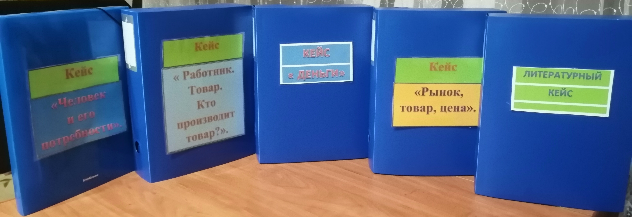 Кейс «Человек и его потребности».Цель: закрепление представлений детей о значении профессий и труде.Он ориентирован на формирование у детей представлений о материальных потребностях человека. Дети получают знания и представления о том, что человек, как живое существо нуждается в воде, воздухе, тепле, свете, пище, одежде, жилье. Однако дети должны знать, что кроме этих существуют и другие, не менее важные, так называемые социальные потребности: потребность в безопасности, любви, дружбе, защите, общении и т. д. этот кейс включает в себя: беседы о труде, игры «Потребности и товар», «Хочу и надо» и т. д.Дидактические игры: «Профессии», «Метро», «Кому что нужно для работы», «Что лишнее», «Лото» и т.д.Кейс «Работник. Товар. Кто производит товары?».Этот кейс направлен на знакомство детей с производителями товара и услуг. Человек в современном мире не может сам производить все, что ему нужно для жизни. Дети узнают о том, что люди трудятся, чтобы прокормить себя и свою семью, чтобы сделать запасы на будущее. В процессе труда люди создают, производят различные предметы, продукты труда. В этом помогают дидактические игры «Профессии», «Что нужно для работы», «Что перепутал художник», «Чей труд важен?» и т.д.Кейс «Деньги».Цель: закрепить умение разменивать крупные монеты на мелкие, счет монет с разным номиналом.Дети знакомятся с историей возникновения денег, с понятием «деньги» как общим эквивалентом, а также с тем. Что они являются тоже товаром. Но необычным. Кроме того, деньги — это средство платежа при купле-продаже. Деньги – это универсальное и удобное средство обмена, но нужно знать в какой стране используются. Какие деньги. Здесь применяются дидактические игры: «Собери купюру», «Копилка», альбом «Валюта разных стран», игры с фонариком «Кошельки»; беседы «В общем о деньгах», «Откуда берутся деньги и на что тратятся?», История денег в России», решение арифметических задач и т.д.Дидактическая игра: «Размен денег», «Найди деток для мамы монетки», «Поможем Буратино найти монеты», «Такие разные монеты», «Менеджер», «Монополия», «Денежный поток».Кейс «Рынок, товар, цена».Обмен товарами и услугами – путь удовлетворения экономических потребностей. Рынок – это обмен товарами между продавцами и покупателями, цена – это количество денег, которые люди платят за товар. Необходимо подвести детей к тому, что любой товар имеет свою цену. Одни товары – дорогие, другие стоят дешевле. В этой категории используются дидактические игры: «Список покупок», «Дороже-дешевле», «Когда купить», «В магазине», «Что купить», сюжетно-ролевые игры «Супермаркет», «Аптека», «Магазин», «Кафе», «Сбербанк», «Почта» и т.д.Кейс «Литературный».-«Экономические сказки» сказки необходимы для воспитания таких «экономических» качеств личности, как трудолюбие, бережливость, расчетливость, практичность. И народные, и авторские сказки являются эффективным средством формирования у старших дошкольников экономической компетентности, первоначальных экономических знаний и умений, воспитания личностных качеств. Используя сказки для обучения детей азами экономики, мы в доступной форме позволяем им сформировать первичные представления, закреплять, обобщать и систематизировать их, а погружение в сказочную атмосферу помогает дошкольнику активизировать собственную деятельность, легко и непринужденно освоить необходимые знания и умения.- «Экономические загадки», загадки играют немаловажную роль в развитии ребенка. Многие дети любят отгадывать загадки, это их увлекает. Загадка приучает к размышлениям и доказательствам, учат логически мыслить, делать выводы, развивают умственные способности. Интересные загадки помогут детям разобраться в таком сложном предмете, как экономика. Экономические загадки учат думать и анализировать, обогащают словарный запас, расширяют знания об экономике.-«Проблемные ситуации». Одним из блоков игровой деятельности, направленной на формирование у детей компетентности в общении, способности находить адекватные способы разрешения конфликтов, выступает моделирование проблемных ситуаций. Решая проблемную ситуацию, ребенок приобщается к экономической действительности, учиться думать, ориентироваться в окружающем, проявлять инициативу, высказывать собственную и принимать чужую позицию, растет и реализуется его творческий потенциал.Игровая ситуация «Дай поиграть».Цель: развитие коммуникативных навыков, умения сопереживать.Проблемная ситуация «Ежик не отдает долг Медвежонку».Цель: формирование представлений практически решать ситуацию.- «Лепбук» - это самодельная интерактивная папка, в которой собирается материал по финансовой грамотности. Лепбук – это не только мощный справочный инструмент и особая форма организации учебного материала, это, прежде всего, основа партнерской деятельности взрослого с детьми (педагога с воспитанниками). Лепбук помогает быстро и эффективно усвоить новую информацию и закрепить изученный материал в занимательно-игровой форме.- Круги Луллия «Финансовая грамотность», как одно из средств формирования грамотности у детей дошкольного возраста. Они способствуют решению задач экономического воспитания и решению логического мышления, памяти, внимания; воспитывают личностные качества дошкольников, связанные с экономической деятельностью (трудолюбие, бережливость), и расширяют активный словарь детей, знакомят с экономическими терминами; формируют навыки сотрудничества и умения договариваться друг с другом, выражать свои мысли и анализировать.Приложение №4Образовательный проект по созданию лэпбука «Юный экономист»Методический паспорт проектаРуководитель проекта:  Ковалёва Н.Н.- воспитатель подготовительной к школе группыУчастники проекта:Воспитанники и родители группы « Пчёлки»Возраст детей 6 летБаза проекта: МДОУ «Детский сад общеразвивающего вида №29 с. Красный Октябрь Белгородского района Белгородской области»Сроки реализации проекта: краткосрочный с 5 сентября по 23 сентября 2022г.Вид проекта: краткосрочный, практико-ориентированныйПрактическая значимость:  проект может быть полезен воспитателям дошкольных учреждений и родителям, которые стремятся привлечь детей к развитию реального экономического мышления и интереса к экономическим знаниям.Продукты проекта:сумка-авоськакопилки«Ярмарка» - выставка предметов, купленных за счет экономии в семьеконсультации для родителейпапки-передвижкиатрибуты для сюжетно-ролевых игр «Супермаркет», «Банк», «Кафе»презентацияЦель проекта: формирование представлений старших дошкольников об элементах экономики через обогащение различных видов деятельности  экономическим содержаниемЗадачи: формировать экономическое мышление через знакомство с экономическими понятиями (потребности, доход, расход, семейный бюджет, заработная плата, пенсия, экономия); познакомить  детей с ведением домашнего хозяйства;формировать умение выявлять проблему и выбирать адекватный способ ее решения;воспитывать у детей умение применять на практике в жизни полученные знания по экономике.Актуальность проекта:Как научить наших детей жить в условиях рыночной экономики, когда они постоянно сталкиваются с такими непонятными им явлениями, как безработица родителей, отсутствие средств, для существования семьи, и в то же время видят на прилавках магазинов изобилие недоступных им товаров? Начинать знакомить детей с экономикой надо уже в детском саду. Дети старшего возраста достаточно четко представляют границы финансовых возможностей своей семьи, хорошо ориентируются в денежных знаках. Необходимо заложить у детей дошкольного возраста основы экономического образа мышления, осознание того, каков «я» в мире экономических ценностей и как вести себя правильно в реальных жизненных ситуациях…Значимость проекта в том, что он направлен на возможность широкой практики применения полученных детьми знаний.Новизна материала: новизна исследования, на мой взгляд, в постановке самой проблемы, которая не поднималась до сих пор, как предмет специального изучения. Принципы проекта:•	Принцип гуманизма - видеть в ребенке полноправного партнера, учитывать его точку зрения.•	Принцип дифференциации - создание оптимальных условий для самореализации каждого ребенка в проекте.•	Принцип интегративности  - подразумевает тесное сотрудничество с семьей, социумом.Механизм реализации проектаI этап - подготовительный (сентябрь 2022г. 1 неделя)1. Составление и обсуждение со всеми участниками проекта поэтапного плана работы;2. Создание банка идей и предложений;3.Подбор методической, справочной, энциклопедической и художественной литературы по выбранной тематике проекта;4. Подбор необходимого оборудования и пособий для практического обогащения проекта, целенаправленности, систематизации воспитательно-образовательного процесса экономической направленности;5. Разработка критериев, показателей и уровней оценки личностной и интеллектуальной готовности дошкольников к простейшей экономической деятельности;6. Прогноз ожидаемых результатов и рисков проекта.II этап - основной ( сентябрь 2022 , 2 неделя)1. Обеспечить реализацию и коррекцию проекта.2. Провести НОД для изучения появления денежных единиц, ознакомления с разнообразными формами реализации продуктов труда.3. Спланировать и провести экскурсии в банк, магазины с родителями.4. Организовать и провести сюжетно - ролевые игры «Супермаркет», «Банк», «Кафе».5. Изготовить и провести игры, моделирующие жизненные ситуации, операции купли - продажи, производства и сбыта готовой продукции: «Супермаркет»,  «Хочу - надо», « Дорого – дешево».6. Провести мониторинг эффективности проекта.7.  Повысить уровень педагогической компетентности родителей по вопросам экономического воспитания детей через консультации,  памятки, совместное с детьми изготовление товара для  магазина, оформление «папки – передвижки».8. Систематизировать накопленный материал.III этап – заключительный (сентябрь 2022, 3 неделя)1. Провести совместно с родителями мероприятие «Супермаркет».2. Организовать выставку пособий по теме проекта для педагогов детского сада.3. Изготовление лепбка «Юные экономисты».Ожидаемые результаты:дети умеют:понимать, что расходы семьи не должны быть расточительными и что ребенок может, будучи экономным, их уменьшить;осознавать, что сбережения семьи – это денежные средства, которые могут остаться, если разумно расходовать свои доходы, и могут быть использованы для отдыха всей семьей или приобретения необходимых, вещей;контролировать  ответственность за свои поступки, которые могут положительно или отрицательно сказаться на экономическом положении семьи и его самого; понимать, что реклама может помочь, если она правдива, и напротив, навредить, бюджету семьи и здоровью человека;родители повысили уровень педагогической компетентности по вопросам экономического воспитания детей через консультации, родительские собрания.Вывод:   Проект «Юные экономисты» позволяет совершенствовать навыки сотрудничества воспитателей, родителей и ребенка по формированию и развитию реального экономического мышления, интереса к экономическим знаниям.Список литературы:1. А.Д. Шатова « Экономическое воспитание дошкольников» Москва,2017 год;2. А. А. Смоленцева «Введение в мир экономики, или Как мы играем в экономику» Санкт-Петербург «ДЕТСТВО-ПРЕСС» 2015год;3. А. В. Сазонова «Путешествие в поисках экономики» Учебное пособие-Днепродзержинск: Генеза - Пивдень  2016 год;4. Райзберг Б.А., Лозовский Л.Ш., Цымук М.И. Детский экономический словарь. Издательства «Росмен» М.: 2017 г. – 192 с.;5. О. И. Меньшиков  «Экономика детей, большим и маленьким»  практическое пособие для воспитателей и методистов ДОУ [Текст]/ О. И. Меньшиков. – Воронеж: ТЦ «Учитель», 2015 г. – с. 127;6. А.И. Сорокина « Дидактические игры в детском саду» [Текст]/ А. И. Сорокина. – М. Просвещение, 2017 г. – с. 113Приложение №5Дидактические игры для детей старшего дошкольного возрастаИгра «Потребность-возможность»Цель: дать представление об ограниченности ресурсов при неограниченных потребностях.Задачи: 1. Дать представление детям о понятии «ресурсы». 2. Сформировать представления детей о понятии «возможности». 3. Закреплять умение детей делать покупки на заданную сумму денег.Материалы: макеты магазинов: продукты, игрушки, мебель, одежда, кафе, ценники, монеты и купюры разных номиналов.Варианты игр:Перед детьми макет магазина «Продукты». У детей определенные суммы «денег» на руках.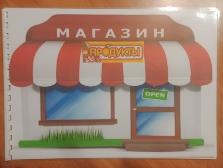 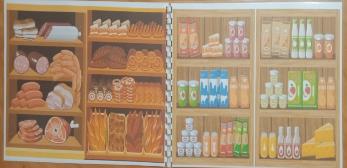 Задание: ждем гостей. Что мы можем купить для угощения на имеющиеся деньги?2. Макет магазина «Игрушки». У детей определенные суммы «денег» на руках.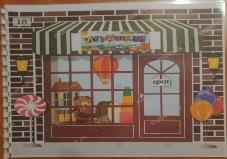 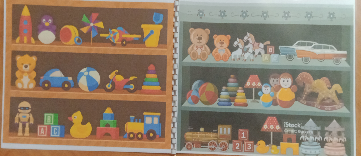 Задание: Света нас пригласила на день рождение. Какой подарок мы сможем купить на имеющиеся деньги?3. Перед детьми макет магазина «Мебель».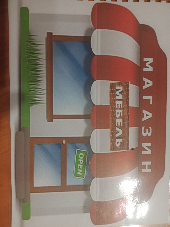 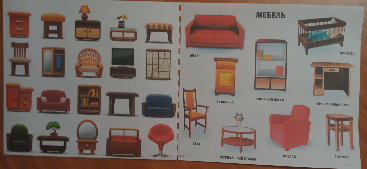 У детей определенные суммы «денег» на руках.Задание: Приобрести мебель для дома, для работы. Что можно купить на имеющиеся деньги?4. Перед детьми макет магазина «Одежда». У детей определенные суммы «денег» на руках.Задание: Приобрести платье на праздник, купить зимнюю, осеннюю, летнюю одежду. Что можно купить на имеющиеся деньги?5. Перед детьми макет магазина «Бытовая техника».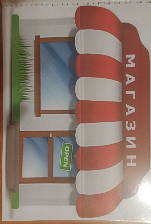 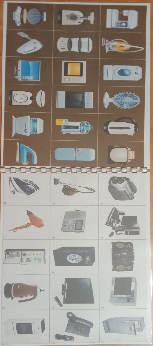 У детей определенные суммы «денег» на руках.Задание: Купить в магазине  телевизор,  стиральную машину. Что можно купить на имеющиеся деньги?6. Перед детьми макет магазина «Кафе».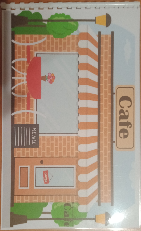 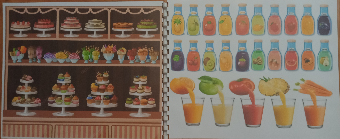 У детей определенные суммы «денег» на руках.Задание: Ваня пригласил друзей в кафе угостить пирожными и соками. Что он может купить на имеющиеся деньги.Паспорт игры «Потребности-желания»Данная игра рассчитана на старшую и подготовительные группы (5-7 лет)Цели:Формирование знаний детей о видах товаров, их классификации;Развитие наблюдательности;Научение использовать жизненные опыт в анализе значимости товаров и классифицировать товары на потребности и желания.Варианты игры:1. Разложить карточки-товары на две группы: 1) товары-потребности; 2) товары-желания;2. Разложить карточки-товары в порядке возрастания значимости для человека;3. Разложить карточки-товары в порядке убывания значимости для человека. Дидактическая игра «Доходы и расходы семьи»Цель: раскрыть сущность понятий семейный бюджет и его основные источники (заработная плата, стипендия, пенсия); расход (обязательный и необязательный). Задачи: Расширять представление детей о том, как складывается семейный бюджет; Познакомить с новым понятием «расходы», какими они бывают (на товары длительного пользования, на товары кратковременного пользования, на услуги); Воспитывать в детях бережливость и умение экономно (разумно) тратить деньги.Материал: карточки-поля «доходы», «расходы», карточки с видами доходов: зарплата, пенсия; расходов: на продукты, на одежду, на оплату коммунальных услуг, услуг связи, расходы на медицину, образование, гигиену и др.Ход игры:Воспитатель в игровой форме объясняет детям значение понятия семейный бюджет - это доходы и расходы. Далее вводится разъяснение таких слов как доход - это получение денежных средств; и расход - это затраты на определенные товары и услуги. Ребятам предлагается разложить карточки на два поля «доходы» и «расходы», отмечая при этом большое количество потребностей человека.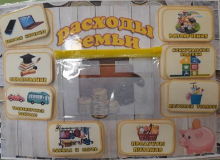 Дидактическая игра «Надо – хочу»Цель: Познакомить детей с многообразием потребностей и ограниченными возможностями. Научить определять разницу между понятиями «хочу» и «надо». Сформировать представление о том, что желание и реальная потребность не совпадают. Развивать кругозор и познавательный интерес. Воспитывать социально-нравственные качества: бережливость, рачительность, смекалку.Материал: карточки-поля «хочу», «надо», карточки с изображением предметов (дом, одежда, продукты питания, мороженое, и т.д.)Ход игры: Определить, к какому понятию — «хочу» или «надо», — относится изображенный на карточке предмет, и приклеить картинку на соответствующее панно. 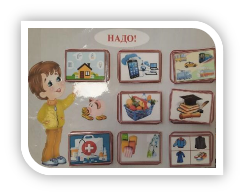 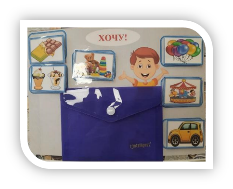 Дидактическая игра «Что можно-нельзя купить за деньги»Цель: формирование у детей понимания того, что главные ценности - жизнь, отношения, дружбу, любовь, радость близких людей – за деньги не купишь. Развивать познавательный интерес, мышление, память, внимание и воображение. Воспитывать бережливость, рачительность, смекалку.Материалы: набор карточекХод игры: Дети рассматривают карточки и раскладывают их в два части: карточки с изображение «Можно купить» дети должны положить на кошелёк, а карточки с изображением «Нельзя купить» дети должны положить карточку с перечеркнутым кошельком. По окончанию игры дети делают выводы.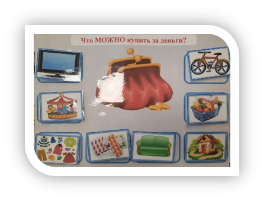 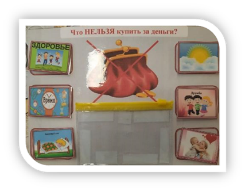 Дидактическая игра «Теневое лото»Задачи: Учить детей находить заданные силуэты путем наложения.Развивать познавательную деятельность. Развивать у детей зрительное восприятие, внимание, мышление. Развивать приемы зрительного наложения. Воспитывать внимательность, наблюдательность и усидчивость.Материалы: карточки с цветным изображением предметов и карточки с изображением теневых силуэтов. Ход игры: Воспитатель раздает детям цветные карточки с изображением различных предметов. Предлагает детям рассмотреть их. Далее воспитатель показывает тень (черно - белую) какой-либо картинки. Дети должны найти, среди имеющихся карточек, ту, которая соответствует нужному силуэту и наложить тень на имеющуюся у него картинку.Дидактическая игра «Пазлы»Задачи: Закреплять знания о деньгах, развивать мышление, внимание, сообразительность. Воспитывать внимательность, наблюдательность и усидчивость.Материалы: карточки – пазлы разных денежных номинаций Ход игры: Детям предлагается рассмотреть части пазла разных денежных номинаций. Далее необходимо подобрать соответствующие части пазла одного целого изображения. Можно предложить детям расположить деньги по возрастанию или по убыванию.Список литературы:1. А.Д. Шатова « Экономическое воспитание дошкольников» Москва,2017 год;2. А. А. Смоленцева «Введение в мир экономики, или Как мы играем в экономику» Санкт-Петербург «ДЕТСТВО-ПРЕСС» 2015год;Приложение №6Ширма «Супермаркет» фото и описание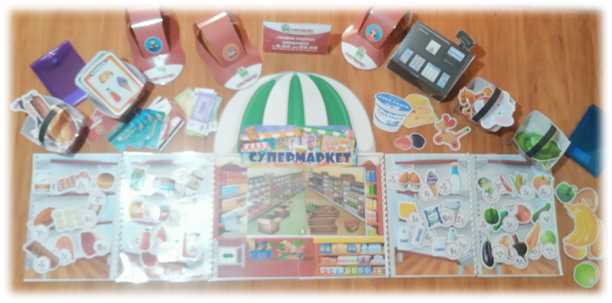 1.Пособие можно использовать как в качестве дидактической игры «Дорого – дешево», так и для проведения сюжетно-ролевой игры «Поход в супермаркет»Задания: Дать детям карточки товаров с разными ценами и попросить, разложить их в последовательности от самого дешевого к самому дорогому.Предложить детям сравнить товары и пояснить, почему разная цена на товары из одной категории (например: шапка – куртка; фломастеры - рюкзак).2.Пособие можно использовать как в качестве дидактической игры «Потребность – возможность», так и для проведения сюжетно-ролевой игры «Поход в супермаркет»Задания: Предложить детям прайс–листы и попросить выбрать товары самостоятельно или отвечая на вопросы.Какие продукты ты сможешь купить, если у тебя 5 рублей?Собираешься на День Рождения к другу/подруге, какой подарок понравится имениннику? А что, можешь купить ты, если у тебя 4 рубля?Что бы ты выбрал себе на подарок, имея 2 рубля? и т.д.Предложить детям объяснить свой выбор.3.Пособие можно использовать как в качестве дидактической игры «Вот, что я выбираю», так и для проведения сюжетно-ролевой игры «Поход в супермаркет».Задания: Предложить детям выбрать карточки с изображением товаров, которые они хотят купить в магазине, к предложенным ситуациям:Что купить, когда ты голоден.Семья ждет гостей.В гости к другу/подруге.Наряд на праздник. и т.д.Обсчитать покупку, отдать деньги за приобретенный товар. Попросить детей объяснить свой выбор. В дальнейшем, для усложнения игры, детям дается фиксированная сумма. Для облегчения счета, пользоваться монетами.4.Пособие можно использовать как в качестве дидактической игры «Список покупок», так и для проведения сюжетно-ролевой игры «Поход в супермаркет».Задания: Предложить детям самостоятельно составить «список покупок» к предстоящему событию (наряд ко дню рождения, званный обед. и.т.п.). Используя для этих целей многоразовые карточки «список покупок». Обсчитать покупку, отдать деньги за приобретенный товар. Для облегчения счета, пользоваться монетами.5.Пособие можно использовать как в качестве дидактической игры «Посчитай сдачу», так и для проведения сюжетно-ролевой игры «Поход в супермаркет».Задания: Дать детям задание, выбрать определенные товары или товары из своего «Списка покупок», при этом выдать каждому сумму больше, чем стоимость покупки. Попросить посчитать стоимость покупки и сдачу, которую он должен получить. Для облегчения счета, пользоваться монетами.  Список литературы:1. О. И. Меньшиков  «Экономика детей, большим и маленьким»  практическое пособие для воспитателей и методистов ДОУ [Текст]/ О. И. Меньшиков. – Воронеж: ТЦ «Учитель», 2015 г. – с. 127;2. А.И. Сорокина « Дидактические игры в детском саду» [Текст]/ А. И. Сорокина. – М. Просвещение, 2017 г. – с. 113Раздел I. Информация об опыте…………………………………3Раздел II. Технология опыта …………………………………….10Раздел III. Результативность опыта…………………………….15Библиографический список………………………………………17Приложение к опыту………………………………………………18КритерииПоказателиКогнитивный компонент (наличие знаний и представлений об экономической жизни детей)- знание ребенком потребностей семьи; - представления о труде родителей; - представления об экономических понятиях; - проявление интереса к окружающим явлениям современного общества.Поведенческо-деятельностный компонент (экономические умения)- отражение имеющихся знаний в игровой, трудовой, продуктивной деятельности и умение опираться на эти знания; - общение со взрослыми и сверстниками, способность к выбору, взаимопомощь, умение находить свое место в общем деле, стремление к сотрудничеству, достижение поставленной цели.Эмоционально-ценностный компонент (нравственно экономические качества личности)- проявление бережливости, ответственности, деловитости и предприимчивости; - оценка проявления этих качеств у сверстников.Имя ребенкаЗнания о потребностяхЗнания о ресурсахЗнания о деньгах и ценеВсего балловСредний баллУровень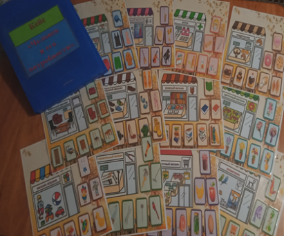 «Потребность и товар»«Хочу и Надо»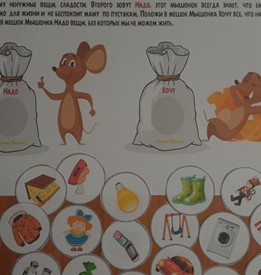 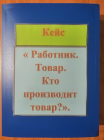 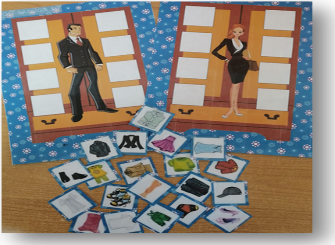 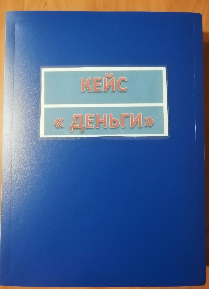 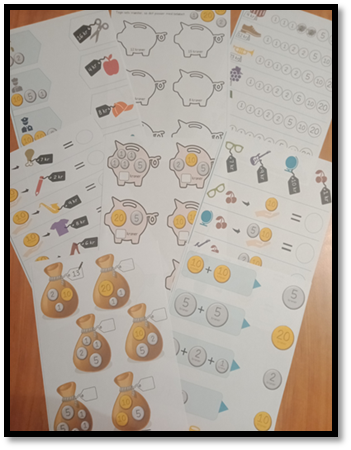 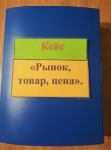 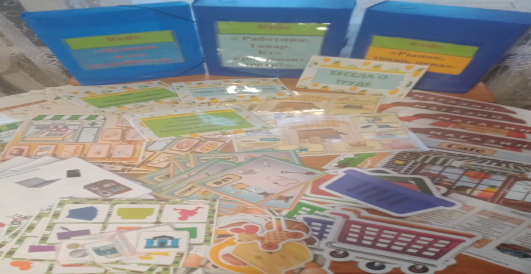 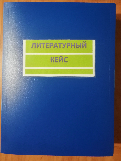 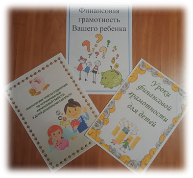 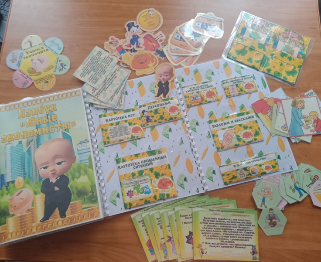 